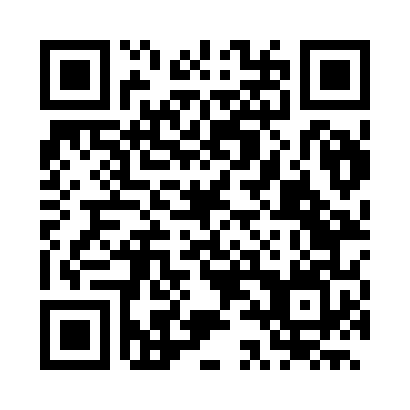 Prayer times for Propria, BrazilMon 1 Apr 2024 - Tue 30 Apr 2024High Latitude Method: NonePrayer Calculation Method: Muslim World LeagueAsar Calculation Method: ShafiPrayer times provided by https://www.salahtimes.comDateDayFajrSunriseDhuhrAsrMaghribIsha1Mon4:215:3111:312:505:316:372Tue4:215:3111:312:505:306:363Wed4:215:3111:302:505:306:364Thu4:215:3111:302:505:296:355Fri4:215:3111:302:495:296:346Sat4:215:3111:302:495:286:347Sun4:215:3111:292:495:276:338Mon4:215:3111:292:495:276:339Tue4:215:3111:292:495:266:3210Wed4:215:3111:282:495:266:3211Thu4:215:3111:282:495:256:3212Fri4:215:3111:282:485:256:3113Sat4:215:3111:282:485:246:3114Sun4:215:3111:272:485:246:3015Mon4:215:3111:272:485:236:3016Tue4:215:3111:272:485:236:2917Wed4:205:3111:272:485:226:2918Thu4:205:3111:272:475:226:2819Fri4:205:3111:262:475:216:2820Sat4:205:3111:262:475:216:2821Sun4:205:3111:262:475:206:2722Mon4:205:3111:262:475:206:2723Tue4:205:3111:262:475:206:2724Wed4:205:3211:252:465:196:2625Thu4:205:3211:252:465:196:2626Fri4:205:3211:252:465:186:2627Sat4:205:3211:252:465:186:2528Sun4:205:3211:252:465:186:2529Mon4:205:3211:252:465:176:2530Tue4:205:3211:242:455:176:25